23.09.2023 Приглашаем! Спортландия «Спортивная семья»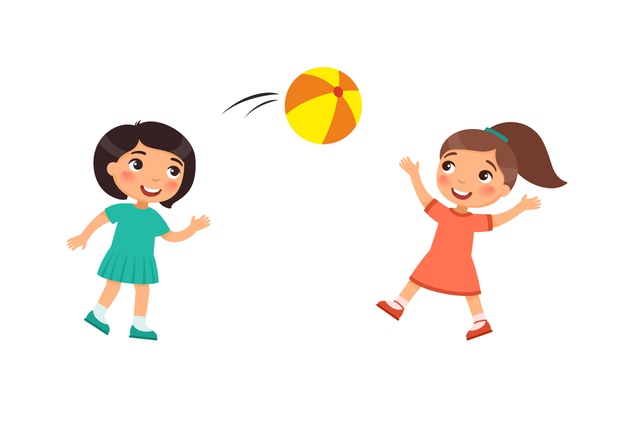 начало: 11.00спортивная площадкаЭто интересно!23.09.2023Создание коллажей “Я вчера, сегодня, завтра”начало: 12.00кабинет:10б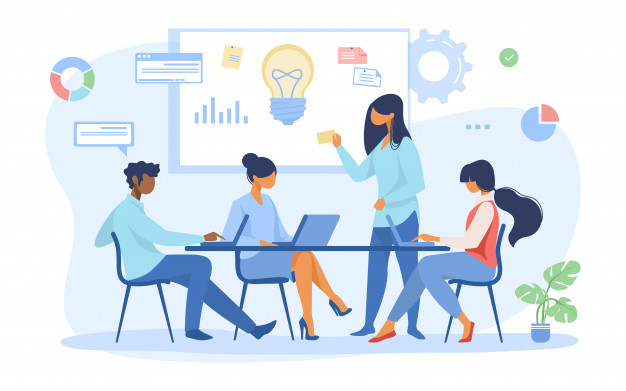 